О внесении изменений в приказ от 17 марта 2015 г. № 72 «О Комиссии по исчислению стажа государственной гражданской службы Российской Федерации для установления  государственным гражданским  служащим Управления Федеральной службы по надзору в сфере связи, информационных технологий и массовых коммуникаций по Новгородской области ежемесячной надбавки к должностному окладу за выслугу лет, определения продолжительности ежегодного оплачиваемого отпуска за выслугу лет и размера поощрений за безупречную и эффективную государственную гражданскую службу»В соответствии со статьей 54 Федерального закона Российской Федерации от 27 июля 2004 г. № 79-ФЗ « О государственной гражданской службе Российской Федерации» (Собрание законодательства РФ от 02.08.2004 № 31, ст. 3215, 2006 № 6, ст.636; 2007, №10, ст.1151, №16, ст. 1828, № 49, ст. 6070; 2008, № 13, ст. 1186, №30 (ч.II), ст.3616; № 52 (ч.1), ст. 6235; 2009, № 29, ст. 3597; №29, ст. 3624) и в целях определения единого порядка исчисления стажа государственной гражданской службы для установления государственным гражданским служащим Управления Роскомнадзора по Новгородской области ежемесячной надбавки к должностному окладу за выслугу лет на государственной гражданской службе Российской Федерации, определения продолжительности ежегодного дополнительного оплачиваемого отпуска за выслугу лет и размера поощрений за безупречную и эффективную государственную гражданскую службу Российской Федерации, и в связи со штатными изменениями       приказываю:1. Внести изменения в состав комиссии по исчислению стажа государственной гражданской службы Российской Федерации для установления государственным гражданским служащим Управления Роскомнадзора по Новгородской области ежемесячной надбавки к должностному окладу за выслугу лет на государственной гражданской службе Российской Федерации, определения продолжительности ежегодного дополнительного оплачиваемого отпуска за выслугу лет и размера поощрений за безупречную и эффективную государственную гражданскую службу Российской Федерации, и утвердить ее состав согласно Приложению. 2. Контроль за исполнением настоящего приказа оставляю за собой.Руководитель                                                                           А.А. КормановскийПриложение к приказу Управления Роскомнадзорапо Новгородской областиот 29 декабря 2017 г. № 175 Состав комиссии по исчислению стажа государственной гражданской службы Российской Федерации для установления государственным гражданским служащим Управления Федеральной службы по надзору в сфере связи, информационных технологий и массовых коммуникаций по Новгородской области ежемесячной надбавки к должностному окладу за выслугу лет, определения продолжительности ежегодного оплачиваемого отпуска за выслугу лет и размера поощрений за безупречную и эффективную государственную гражданскую службу1. Кузнецов Владимир Иванович, заместитель руководителя Управления Роскомнадзора по Новгородской области, – председатель комиссии.2. Мулданен Лилия Николаевна, начальник отдела организационной, финансовой, правовой работы и кадров – главный бухгалтер, – член комиссии.3. Блохин Александр Сергеевич, специалист - эксперт отдела организационной, финансовой, правовой работы и кадров, – член комиссии.4. Смирнова Лариса Анатольевна, ведущий специалист – эксперт отдела организационной, финансовой, правовой работы и кадров, – член комиссии.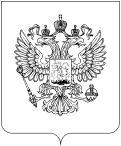 РОСКОМНАДЗОРУПРАВЛЕНИЕ ФЕДЕРАЛЬНОЙ СЛУЖБЫ ПО НАДЗОРУ В СФЕРЕ СВЯЗИ, ИНФОРМАЦИОННЫХ ТЕХНОЛОГИЙ И МАССОВЫХ КОММУНИКАЦИЙПО НОВГОРОДСКОЙ ОБЛАСТИП Р И К А З29.12.2017                                                                                                           №   175Великий Новгород